Månadsbrev 10.15 april hade vi möte hos Annas Biocare i Emmislöv. Vi åt en god paj från Glada Tanten och Anna berättade om sin verksamhet som fram till 2020 mest omfattade massage och hudvård. Efter pandemin har Anna uteslutande satsat på mode.-Klubben har detta året skänkt:6200 kr till Kafika House 1000 kr till Rotary Doctors5000 kr till IW Doctors1490 kr till Garissa1850 kr till Land of HopeRose- Marie rekommanderade filmen Ve och förbannelse om Loshultsbranden 1921, som spelas i Sibbhult Folkets hus 28/4.  https://sibbhultsfh.se/bio/14 maj träffas de som har lust och ork på Gästis i Broby för lunch och trevlig samvaro. Ingen anmälan eller avanmälan krävs - bara kom!20 maj kl.18:00 träffas vi på Borgen i Osby för att lyssna på ett föredrag om Zorn och hans hustru. Vi har bjudit in IWC Hässleholm och Älmhult samt Osby och Broby Rotary.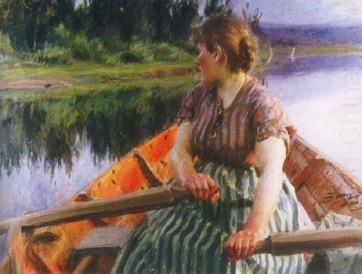 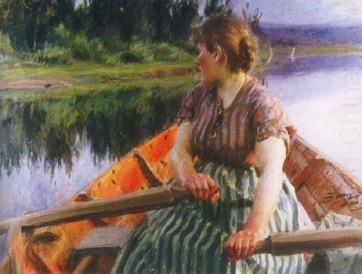 Vi har därför ändrat på proceduren så att du denna gång måste anmäla dig senast 6 maj till Anne-Gerd Carlsson, annegerd.carlsson@hotmail.com eller telefon 070873153. Betalningen sker i samband med anmälningen.IW-kramar/ Ytte